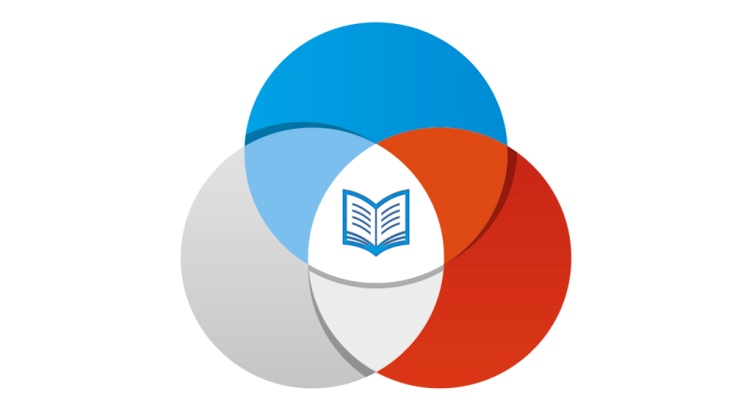 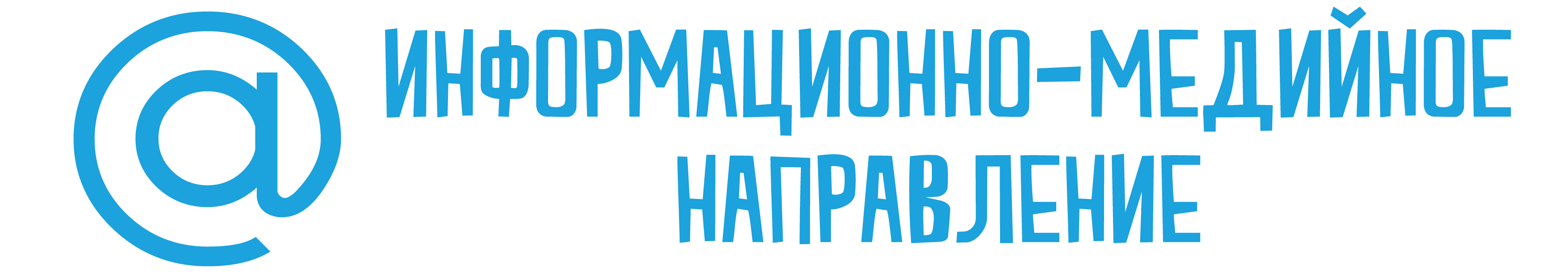 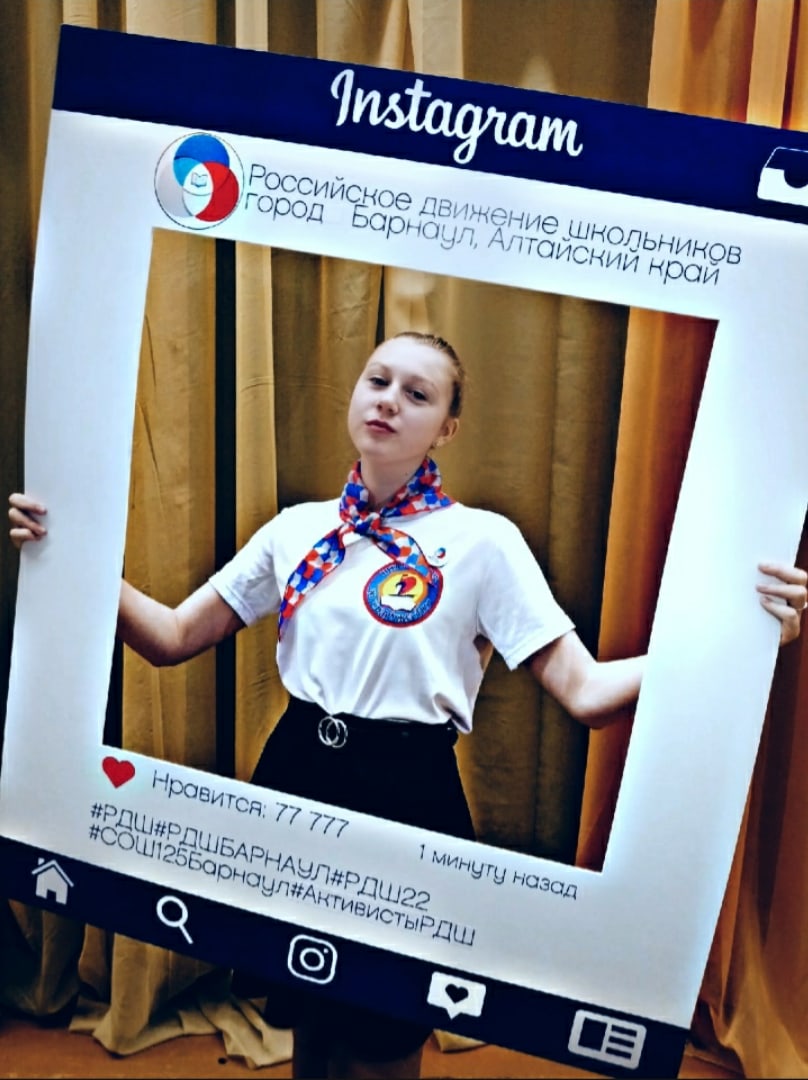 Лидер: Кузнецова Вероника, 7 «А»«Помни, что на следующий день любая сложность будет уже просто смешной»Команда: Тимофеева Мария, 10 «Б»
              Ларин Дмитрий, 11 «А»